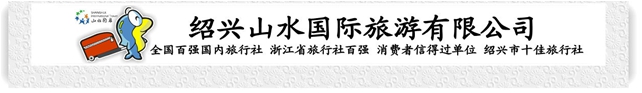 【五一．大美黄山】黄山、徽州古城、水墨宏村、屯溪老街纯玩三日游（入住四星酒店，含2早2正餐）( 1 号车)行程单行程安排费用说明其他说明产品编号21713514203E8出发地绍兴市目的地黄山市行程天数3去程交通汽车返程交通汽车参考航班无无无无无产品亮点★登临“天下第一奇山”--黄山，观奇松、怪石、云海！★登临“天下第一奇山”--黄山，观奇松、怪石、云海！★登临“天下第一奇山”--黄山，观奇松、怪石、云海！★登临“天下第一奇山”--黄山，观奇松、怪石、云海！★登临“天下第一奇山”--黄山，观奇松、怪石、云海！D1D1行程详情各集散地集合乘车赴黄山市（车程时间约4.5小时），游览世界文化遗产地、AAAAA景区——游览【徽州古城景区】（门票免费，游览时间不少于2小时）中国历史文化名城歙县的核心，是徽州府治所在地，古城五峰拱秀，六水迴澜，山光水色，楚楚动人。景区内古民居群布局典雅，古桥、古塔、古街、古巷、古坝、古牌坊交织着古朴的风采，犹如一座气势恢宏的历史博物馆。徽州古城景区景点：东方凯旋门——许国石坊，江南第一街——斗山街，徽州大观园——徽园，全国爱国主义教育基地——陶行知纪念馆等。用餐早餐：X     午餐：X     晚餐：含   住宿黄山当地D2D2行程详情早餐后乘车抵达【黄山风景区】（门票挂牌190元，游览时间不少于7小时）， 汤口换乘中心乘景区交通（景交费用不含、双程38元/人需自理）至云谷寺， 徒步登山或根据个人体力自行乘坐缆车上山（★温馨提示：步行上下山路途较远，若体力不支者可选择索道上下山，索道缆车费用不含需游客自理：上山云谷缆车80元/人，下山玉屏索道90元/人）：游西海排云亭，仙人晒靴，团结松，北海景区，梦笔生花，光明顶；天海、鳌鱼峰、百步云梯、莲花亭、好汉坡、玉屏楼、迎客松、睡美人，徒步下山或自购索道下山，到慈光阁乘黄山景区短途交通车至汤口（景交19元/人不含、需自理）。后游览【屯溪老街】（门票免费，游览时间不少于1小时）：屯溪老街有“东方古罗马街”之美称，来这里仿佛置身于数百年前南宋时代，全长1273米古街，店铺鳞次栉比，商号林立。后安排入住休息。用餐早餐：占床含早     午餐：X     晚餐：含   住宿黄山当地D3D3行程详情早餐后，游览世界文化遗产地、徽州古民居--【宏村】（门票挂牌104元，游览时间不少于1.5小时）：宏村又称“牛形村”， 并建造出堪称“中国一绝”的人工水系。感受中国徽派文化——青墙黛瓦码头墙的古建筑群；领略古代徽州人的为人之道、为官之道和为师之道，全村现完好保存明清民居140余幢，承志堂“三雕”精湛，被誉为民间故宫，是奥斯卡获奖影片《卧虎藏龙》外景拍摄地。参观【谢裕大博物馆】（门票免，游览时间不少于1小时），博物馆从中国茶文化发展史的角度，展示了黄山毛峰茶的 起源、发展、演变，以及毛峰茶创始人谢正安历经艰辛、数年耕耘试验后，终成“正果“， 创制出具有独特样式与品质的闻名天下的经典毛峰，后适时返回各集散中心，结束行程！用餐早餐：含     午餐：X     晚餐：X   住宿无费用包含1.赠送项目：旅游帽1.赠送项目：旅游帽1.赠送项目：旅游帽费用不包含旅游意外险、其余餐费、黄山往返景交38元、云谷索道80元、玉屏索道90元及个人消费等旅游意外险、其余餐费、黄山往返景交38元、云谷索道80元、玉屏索道90元及个人消费等旅游意外险、其余餐费、黄山往返景交38元、云谷索道80元、玉屏索道90元及个人消费等预订须知20人以上成团，如未成团提前三天通知,敬请谅解！温馨提示■温馨提示：本产品价格会根据实际成本变化作相应调整，同一团队会出现价格差异现象，以每位游客预定产品时的价格为该客人最终价格！■保险信息1.“安全出行 文明旅游”旅途中请自觉遵守社会公德，尊重当地习俗。